REFERAT DE APROBAREal proiectului de hotărâre privind stabilirea taxelor la Serviciul Public Cimitirul Municipal Hunedoara, pe anul 2023Temeiul legal al demersului nostru îl constituie prevederile art. 486 din Legea nr. 227/2015 privind Codul fiscal, cu modificările şi completările ulterioare, ale Legii nr. 102/2014 privind cimitirele, crematoriile umane şi serviciile funerare, cu modificările ulterioare, ale Ordonanţei Guvernului nr.71/2002 privind organizarea și funcţionarea serviciilor publice de administrare a domeniului public și privat de interes local, cu modificările şi completările ulterioare, ale art.27 din Legea nr. 273/2006 privind finanţele publice locale, cu modificările şi completările ulterioare, precum şi ale art. 4 lit. b) și art. 7 din Legea nr. 52/2003 privind transparenţa decizională în administraţia publică, republicată, cu modificările și completările ulterioare, precum și ale Hotărârii Consiliului Local al municipiului Hunedoara nr. 331/2022 privind aprobarea Regulamentului de organizare şi funcţionare a Cimitirului Public aparţinând Municipiului Hunedoara.Prin Legea nr. 227/2015 privind Codul fiscal, cu modificările și completările ulterioare, se stabilește cadrul legal general privind stabilirea și administrarea impozitelor și taxelor locale, contribuabilii care trebuie să plătească aceste impozite și taxe locale, precum și modul de calcul și de plată a acestora. Potrivit prevederilor legale Consiliul local adoptă hotărâri privind stabilirea și majorarea impozitelor și taxelor locale în cursul anului precedent prin aplicare din data de 1 ianuarie a anului următor.Totodată în cimitir sunt necesare lucrări de amenajare a unor noi alei și întreținerea și repararea celor existente, semnalizarea corespunzătoare a sectoarelor, rândurilor și locurilor de înhumare, amenajarea peisagistică a spațiului verde, dotarea cu mobilier urban pentru a asigura condiții civilizate aparținătorilor.Având în vedere rata inflaţiei în perioada octombrie 2022 comparativ cu decembrie 2021 de 14,5%, rata anuală a inflaţiei în luna octombrie 2022 comparativ cu luna octombrie 2021 de 15,3%, rata medie a modificării preţurilor de consum în ultimele 12 luni (noiembrie 2021 – octombrie 2022) faţă de precedentele 12 luni (noiembrie 2020 – octombrie 2021) de 12,4%, conform datelor INSEE, ținând seama și de criteriile economico-sociale și geografice, de necesitățile bugetare locale, de prognoza bugetară, precum şi de tarifele practicate în domeniu, precum și creşterea veniturilor extrabugetare la bugetul local, propun valoarea taxelor pentru Cimitirul Municipal pe anul 2023, conform tabelului de mai jos.	 Având în vedere lucrările de parcelare, amenajare alei, căi de acces care vor fi realizate la lotul de teren achiziționat propunem taxe distincte pentru locurile de înhumare din această nouă parcelă. Totodată, propunem şi taxe pentru prestarea unor servicii cum ar fi: săpat groapa, transport capelă-loc de înhumare, înhumare decedat pentru a veni în sprijinul cetățenilor.Astfel, prin proiectul de hotărâre supus dezbaterii şi adoptării Consiliului Local al Municipiului Hunedoara propun stabilirea taxelor la Serviciul Public Cimitirul Municipal Hunedoara, pe anul 2023, după cum urmează:Locurile de înhumare se atribuie pe termen de 7 ani.Totodată propunem spre aprobare procedura de utilizare a domeniului public şi privat al Municipiul Hunedoara care se află în administrarea Serviciul Public Cimitirul Municipal Hunedoara şi modalitatea de încasare a taxelor aferente utilizării, conform anexei la proiectul de hotărâre.Taxele propuse se vor aplica începând cu data de 1 ianuarie 2023.	 Competenţa dezbaterii și adoptării proiectului de hotărâre revine Consiliului Local al Municipiului Hunedoara, în temeiul dispoziţiilor art. 129, alin. (1), alin. (2), lit. b), alin. (4), lit. c), alin. (14) şi art.139, art. 196 alin. (1) lit. a), din Ordonanţa de Urgenţă nr. 57/2019 privind Codul administrativ, cu modificările și completările ulterioare.Hunedoara, la 28.11.2022PRIMAR,DAN BOBOUȚANUROMÂNIAJUDEŢUL HUNEDOARAMUNICIPIUL HUNEDOARAPRIMARNR. 114942/28.11.2022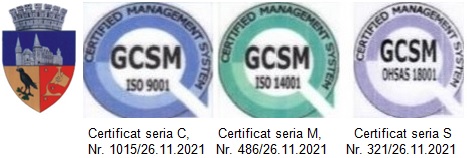 Nr. crt.Denumire taxăCuantum 2023 1Taxă loc înhumare parcelele C, D, E, F, M, N, O,P, XII, XIII, XIV805 lei/7 ani2Taxă loc înhumare parcelele A, B, K, L, X, XI, XV920 lei/7 ani3Taxă loc înhumare parcelele G, H, I, J, I-VII, VIII, IX, XVI, XVII1.150 lei/7 ani4Taxă utilizare capelă 180 lei/24 ore5Taxă utilizare capac frigorific160 lei/24 ore6Taxă evacuare pământ250 lei/loc7Taxă întreţinere cimitir40 lei/loc/an8Taxă loc înhumare parcela nouă1.150 lei/7 ani9Taxă săpat groapa345 lei/loc10Taxă avizare lucrări240 lei/loc11Înhumare decedat230 lei/pers12Transport decedat ( capelă - locul de înhumare)230 lei/pers13Deshumare oseminte230 lei/pers14Adeverință de uz notarial (autorizații), pentru succesiune, ieșire din indiviziune, partaj voluntar30 lei15Adeverință de uz notarial (autorizații), pentru donație loc de veci sau înstrăinare construcție funerară115 lei16Taxă acces auto pentru solicitanții  de aviz construcții, ocupare temporară a domeniului public cu materiale de construcții, gestionare deșeuri rezultate 25 lei/zi17Taxă acces utilități pentru constructor60 lei/zi/loc/construcție18Aprindere și întreținere candelă morminte80 lei/lună19Tămâiat mormânt timp de 6 săptămâni  (include cărat apa)175 lei/6 săptămâni